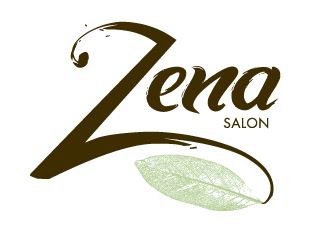 8182 W Grand Parkway S Richmond TX 77406              zenasalonspa@Gmail.comPERSONAL INFORMATIONFull Name_____________________________________________________________________________Address____________________________________City_______________State_____Zip_____________Phone Number__________________________________Email__________________________________What position are you applying for?________________________________________________________Why have you chosen to apply at Zena Salon Spa?_________________________________________________________________________________________________________________________________Why do you feel like you would be an asset to our team?____________________________________________________________________________________________________________________________Please specify below which of the following you would be able to perform:Scheduled hours once we have decided your schedule?   Yes___ No___Working weekends?   Yes___ No ___Working evenings?   Yes___ No ___Working mornings?   Yes___ No___Show up to work on time?   Yes___ No ___Attend training classes outside of working hours?   Yes___ No___Providing own model for classes?   Yes ___No ___Standing on feet?   Yes ___ No ___Are you applying for a job or a career?   Job___ Career ___What are some of your goals?1 Year:_______________________________________________________________________________3 Years:______________________________________________________________________________5 Years:______________________________________________________________________________What has prevented you from achieving these goals to date?________________________________________________________________________________________________________________________What do you consider your strongest points?1.___________________________________________________________________________________2.___________________________________________________________________________________3.___________________________________________________________________________________What do you consider your weakest points?1.___________________________________________________________________________________2.___________________________________________________________________________________3.___________________________________________________________________________________Of the services we offer which do you not feel qualified to perform?__________________________________________________________________________________________________________________EDUCATIONAre you licensed? (check all that apply)Cosmetologist___ Barber___ Esthetician___ LMT___		License #______________State_______Technical School_______________________________________________________________________Graduate?  Yes___ No___ 	Year______	  If No, list the number of hours to date______________	High School____________________________________________ # of years attended?______________Graduate?  Yes___ No___ 	Year______	   College/Trade/Other_________________________________________________________________________________________________________________________________________________________EMPLOYMENT HISTORY (starting with most recent)1. Business Name_______________________________________ Dates Employed _________-________Address____________________________________City_______________State_____Zip_____________Job Title___________________________________ Supervisors name____________________________Responsibilities_____________________________________________________________________________________________________________________________________________________________Reason for leaving __________________________________________________________________________________________________________________________________________________________Starting rate of pay__________________________Final rate of pay______________________________2. Business Name_______________________________________ Dates Employed _________-________Address____________________________________City_______________State_____Zip_____________Job Title___________________________________ Supervisors name____________________________Responsibilities_____________________________________________________________________________________________________________________________________________________________Reason for leaving __________________________________________________________________________________________________________________________________________________________Starting rate of pay__________________________Final rate of pay______________________________3. Business Name_______________________________________ Dates Employed _________-________Address____________________________________City_______________State_____Zip_____________Job Title___________________________________ Supervisors name____________________________Responsibilities_____________________________________________________________________________________________________________________________________________________________Reason for leaving __________________________________________________________________________________________________________________________________________________________Starting rate of pay__________________________Final rate of pay______________________________Are you currently employed?   Yes ___No ___ If yes, can we contact your employer?   Yes ___No ___REFERENCESProvide 3 professional references not related to you that you have known for a minimum of 1 year:1. Name_______________________________ Business_______________________ Years Known______Phone Number__________________________________Email__________________________________2. Name_______________________________ Business_______________________ Years Known______Phone Number__________________________________Email__________________________________3. Name_______________________________ Business_______________________ Years Known______Phone Number__________________________________Email__________________________________I certify that the facts contained in this application are true and complete to the best of my knowledge and understand that, if employed; falsified statements on this application could be grounds for dismissal.  I authorize investigation of all statements and agree that the references listed above may give any information regarding my fitness for employment.  I release all parties from all liability for any damage that may result from furnishing this information.Print Name_____________________________________________________ Date__________________Signature_____________________________________________________________________________